BREEDE RIVIER VALLEI KENNEL CLUB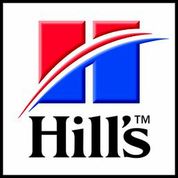 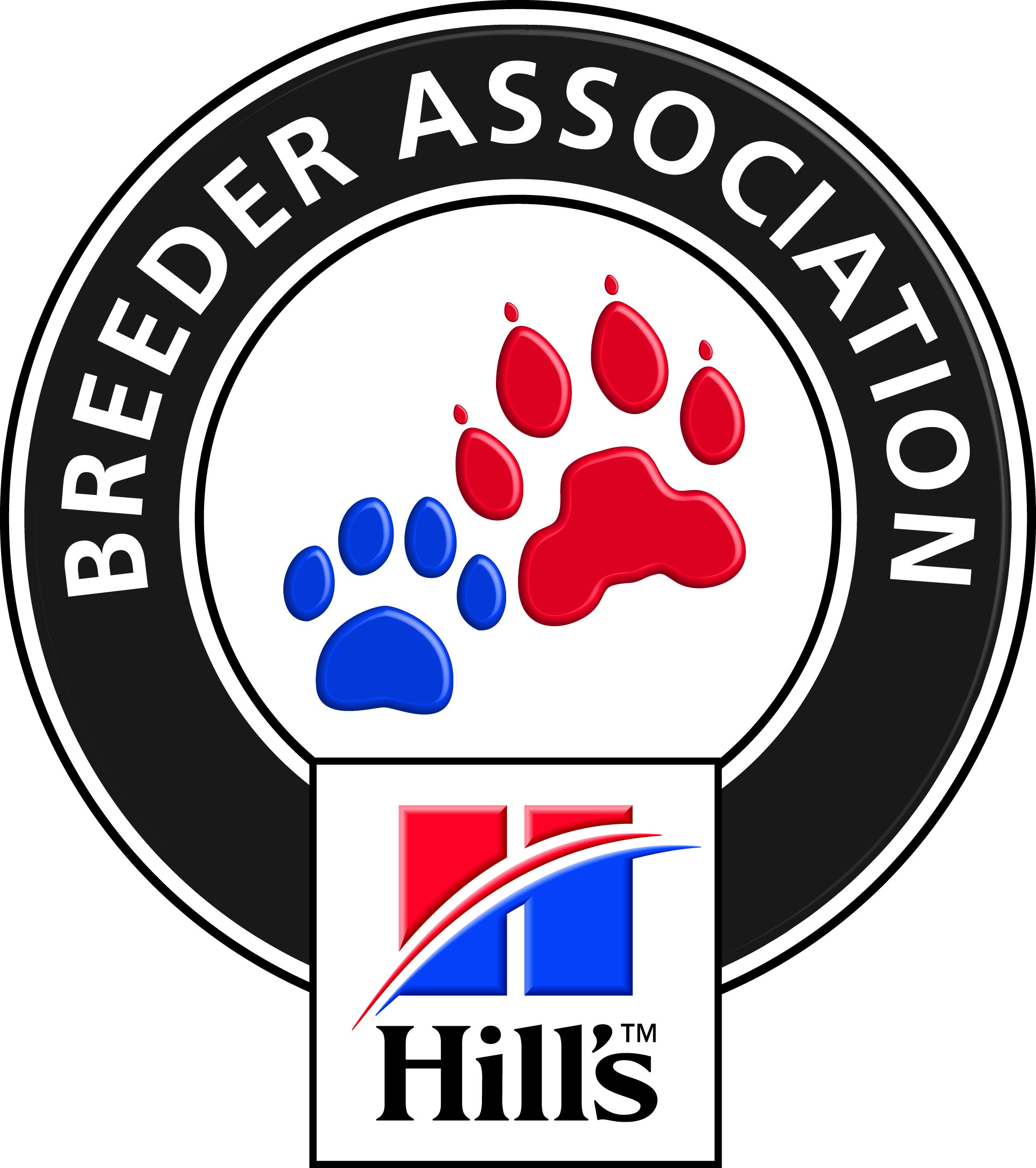 Affiliated to the Kennel Union of Southern AfricaNON CHAMPIONSHIP SHOWDate:	Sunday,  22 May 2016Venue:	JAGTERSHOF, Jagters Street, KuilsriverPLEASE SUPPORT OUR BREED LEARNER JUDGES WITH A GOOD ENTRY  “All exhibitors / handlers are personally responsible for the control of their dogs at all times and shall be personally liable for any claims which may be made in respect of injuries which may arise or be caused by their dogs.”        Bitches in season are allowed in the Breed Ring only.    VEHICLES WILL NOT BE PERMITTED ON THE GROUNDS AT ANY TIME   RIGHT OF ADMISSION RESERVEDJudging Times:Flyball                 	8.30am                        Dog Jumping 	9.00 amCarting                     	Immediately after Dog JumpingBreed:                      	Working Group 9:30  followed by Terriers.   Other Groups  10:30 Child & Junior Handlers:  	Immediately after the last group is judged 	before  the Best in Show events.      Entry Fees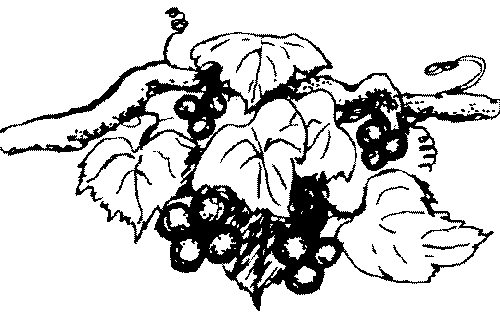   R   50.00  per dog First discipline  R   25.00  per additional discipline – same dog  R  100.00  per Flyball teamPre-entries to reach the Secretary by Tuesday,17 May, accompanied by proof of payment.   Please add R20 for cash or Cheque payments to cover bank charges.Money deposited will not be refundedEntries on the day: Taken from 7.30am until 9.30amEntries & Enquiries:Dawn Hull                   100 de Hulk Way,  Penhill,   7100Tel. 082 824 1422       Fax:  086 517-1030      email: brvkc@penhill.netBanking details:ABSA      Account No:  405 793 0276   Branch Code:  334810Show Manager:Mr K HULLBreed Classes:Baby Puppy  (4 – 6 months)  	Minor Puppy  (6 – 9 months)        Puppy (9 – 12 months)                	Junior   (12 – 18 months)             Graduate  (18 – 24 months)        	S A  Bred ,  Veteran (7 years +),  Open and Champion                  Best in: 	VETERANS AND CHAMPIONS ARE ELIGIBLE FOR BEST OF BREED .     The order of best in isBest Baby Puppy in Show, Best Veteran in Show, Best Puppy in Show, Best Junior in Show, Best in ShowBest in: 	VETERANS AND CHAMPIONS ARE ELIGIBLE FOR BEST OF BREED .     The order of best in isBest Baby Puppy in Show, Best Veteran in Show, Best Puppy in Show, Best Junior in Show, Best in ShowGUNDOGSRene FourieGAUHERDINGKen HullWCHOUNDSSue ImpeyWCTERRIERS   Fanie van der LindeGAUTOYS  &  All Best In ShowNicky RobertsonWCUTILITY         Gerhard SchultzGAUWORKING     Fanie van der LindeGAUCHILD / JUNIOR HANDLERSSue ImpeyWCDOG JUMPING – TABLE AL van der MerweWCCARTINGL van der MerweWCFLYBALLTinus van der VyverWC